Комитет по образованиюАдминистрации муниципального образования«Город Майкоп»Справка по итогам  анкетирования«Удовлетворенность качеством питания в ДОО»г.  Майкоп, 2019С 01 мая по 13 мая 2019 года проведено онлайн - анкетирование родителей детей, посещающих дошкольные образовательные организации  г. Майкоп по теме: «Удовлетворенность  качеством питания в ДОО».	В опросе приняло участие 2767 респондентов, что составляет 57% от общего количества родителей.По 1 вопросу «Удовлетворяет ли Вас питание в детском саду?»:73,6% ответили «да»10% ответили «нет»16,4% затрудняются ответить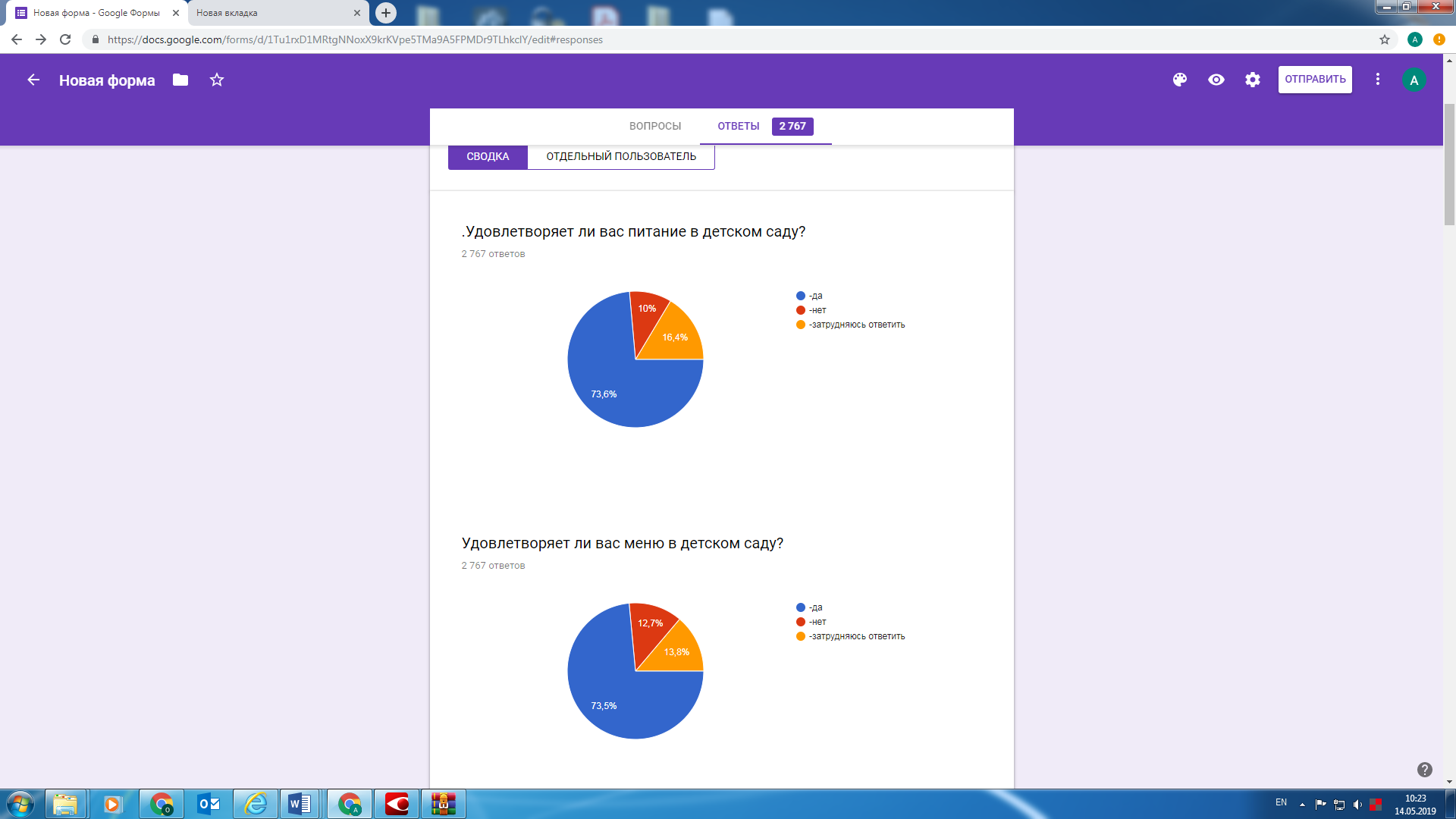 По 2 вопросу «Удовлетворяет ли Вас меню в детском саду?»:73,5% ответили «да»12,7% ответили «нет»13,8% затрудняются ответить.По 3 вопросу «Источник информации о питании в детском саду?» :79,1% -смотрят меню в группе19,8%-смотрят при входе в детский сад1,1%-смотрят информацию на сайте детского сада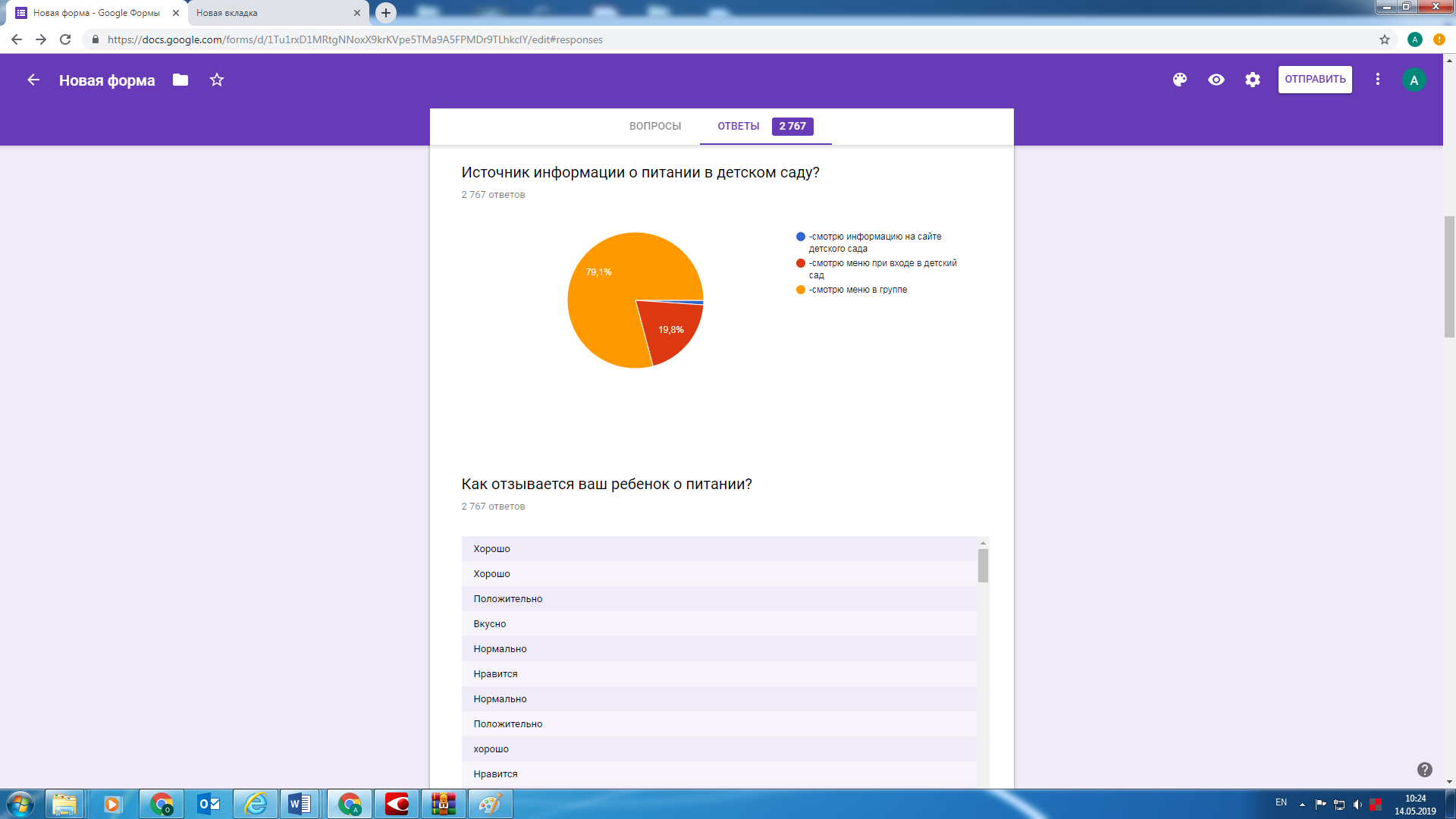 По 4 вопросу «Ваш ребёнок с удовольствием питается в детском саду?»61% ответили «да»16,8% ответили «нет»22,2% затрудняются ответить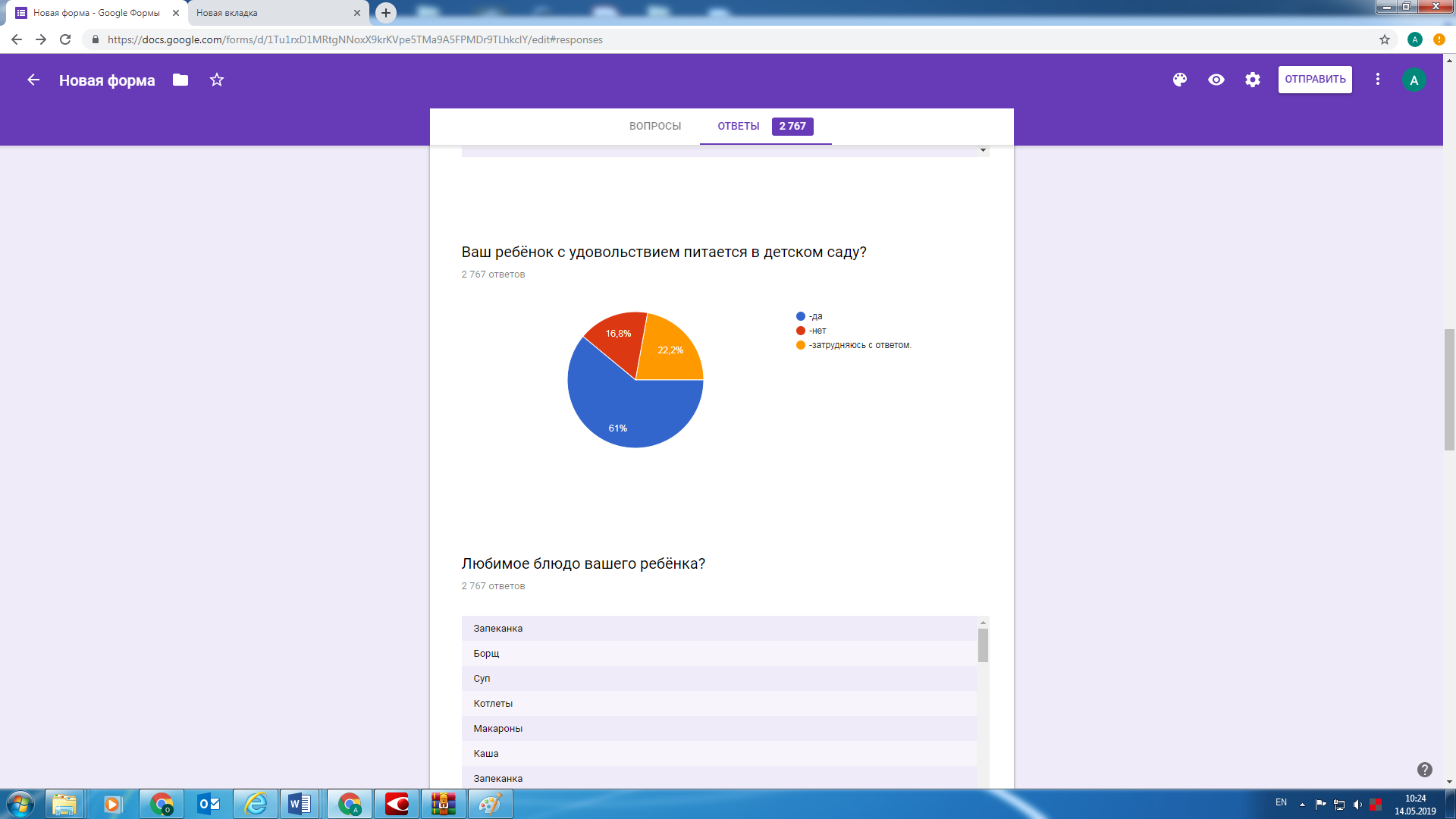 По 5 вопросу «Как отзывается Ваш ребенок о питании?»:характеризуют питание в ДОО: «отлично» 2%,  «хорошо» 24%, «нравится» 15%, «удовлетворены» 2%,  «положительно» 8%«вкусно»  18%,«никак не говорит» 13%,«не вкусно» 12%,«по-разному» 2%,«ужасно»3% «гадость» 1%По 6 вопросу «Любимое блюдо вашего ребёнка?»Суп -20%Запеканка18%Котлеты-18%Каша-16%Борщ-13%Макароны-7% Не знаю-8%По 7 вопросу «Какое  не любимое блюдо вашего ребёнка?»Наиболее часто встречающиеся ответы: суп, манная каша, морковное пюре, тушеные овощи, рыба (можно готовить ее в виде запеканки или суфле), рыба вареная, блюда из капусты, гречневая каша, запеканка и рыба, каши, яйца, горошек и икра кабачковая, свекольная икра,  и другие.По 8 вопросу «Какие блюда вы исключили бы из меню детского сада?»Овощи – 34%(капуста тушеная, морковное и свекольное пюре, в том числе рыба тушеная с овощами)Капусту. Её кушают процентов 5 детей, остальное выбрасывают. И капуста невкусная. Воняет кислятиной, в группу зайти невозможно.Рыбу подают не филе, а с костями. Дети её не едят, потому что не любят выбирать кости! Супы отвратительные, на воде, баланда. Готовят ужасноРыба –33% Вопрос с рыбой бы рассмотрела, в группе все голодные в рыбный день. Может блюдо рыбное другое какое-то сделать. Дома ребёнок ест рыбу, но кусочками когда даёшь после проверки на косточки.И на завтрак рыба с макаронами. Вместо вареной рыбы предложила бы рыбные котлеткиРыба с костями, рыба в непонятном  соусе.Самое главное, чтобы рыбы не было с костями.Зеленый горошек , кабачковая икра– 8%Частая подача гороха и тушеной капусты, особенно когда тушёные овощи подаются на полдникСочетание кефир - кабачковая икра-яйцоВареное яйцо с макаронами их нужно разделить ,а не вместе даватьЯйцо отварное. Лук слишком крупно нарезан в блюдах, поэтому они многое не едят.Отварной картофель в сочетании пряников или печенья. Оставила бы все, но контролировала бы их качество!Ничего не менять – 25%Считают, что питание сбалансированное, родителей все устраивает.Большая часть комментариев  связана с недостатками  технологии приготовления блюд. Рыба выглядит не аппетитно, имеются кости в тарелках.  Родители отмечают, что невкусная еда является причиной того, что их ребенок не ест в детском саду.  Респонденты отмечают недостатки вкусовых качеств блюд. Необходимо готовить аккуратнее, а не жижу! Чтоб повара вкусно готовили.Поменяйте диетсестру. Она не умеет составлять порционник.По 9 вопросу «Какие вы думаете, что необходимо добавить в  меню детского сада?»Макароны по - флотскиРазмер порцииПобольше фруктов, овощей и кислородные коктейли. Невозможно круглый год есть яблоки.Побольше разных салатовБлинчикиКуриные котлетыНатуральный гранатовый сок, натуральные продукты!!!исключить пакетированные соки!!!Ленивые вареники, суп с клецками,ЙогуртРаздельное питание. Кому то кашу с молоком, кому то просто эту кашу в тарелку положить . Или макароны с молоком кому то , а кому то без молокаОвощи, фрукты свежие (огурцы,помидоры,бананы,груши,)Свежие ягоды и фрукты, компоты из нихЗеленый горошек мозговых сортов, тушеная скумбрия или другая жирная морская рыбаПечёночные котлеты или суфлеНормальных поваров, честных поваров, которые будут готовить на совесть. И качественные продукты. Тогда и еда из них будет вкусная, а не вонючая.Пищу по домашнему,а не по бумажке!УжинХотелось бы добавить не столько в меню, а добавить ужин или полдник сделать более плотным, т.к. детки нормально кушают в 11.30, на полдник бывает только булочка или что-то наподобие и до 18-19 часов дети остаются просто голоднымиПосле вечерней прогулки может что-то добавить, яблочко хотя бы, пряничек с чаем, в 17-18 обычно уже голодные детки, или в полдник это добавить, а воспитатели сам оставят это на вечер.Надо ещё добавить в17.00 и 18.00 питание, фрукты,а вообще проведите проверки они разделяют меню не докладывают еду, яблоко 1раз в неделюФрукты разные, не только яблоки, биокефир, ряженка, солёные огурцы, помидоры, селёдка, салаты из свежих овощейВ сезон больше овощей и фруктовПирожки с картофелемОставила бы как есть. Мне нравится меню нашего садика. Меню сбалансированно и разнообразно, нас всё устраивает!По 10 вопросу «Оцените питание в детском саду по пяти бальной шкале?»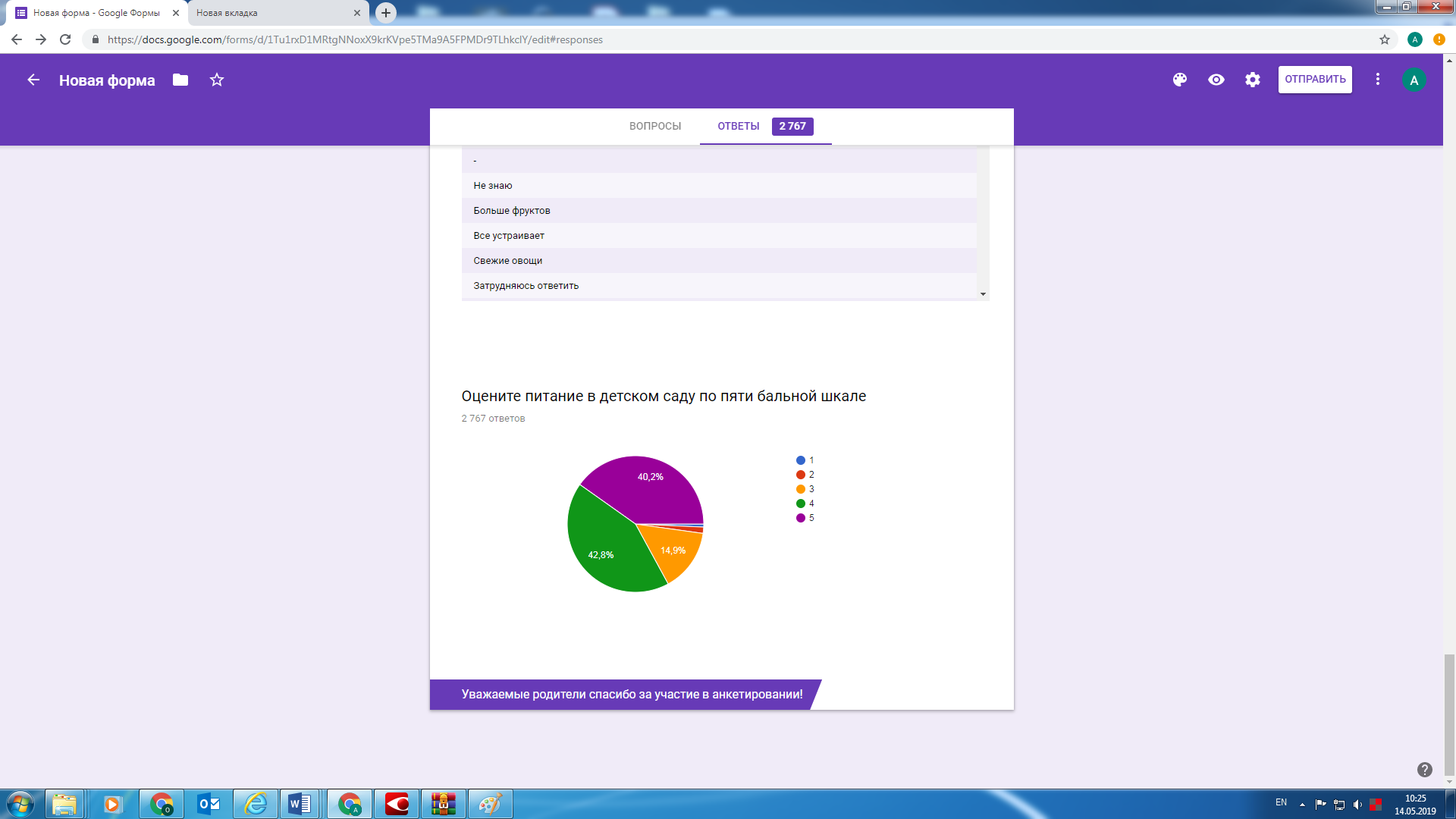 42,8% -4 балла40,2% - 5 баллов14,9%-3 балла1%-2 балла1,1%-1балл